Zpravodaj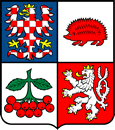 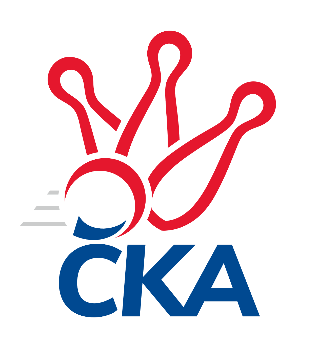 kuželkářského svazu Kraje VysočinaKrajský přebor Vysočina 2023/2024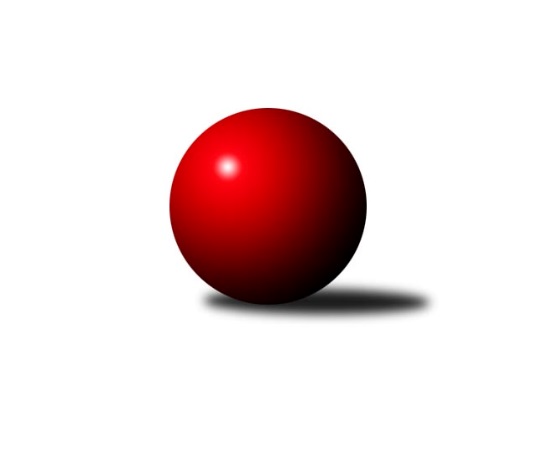 Č.9Ročník 2023/2024	18.11.2023Nejlepšího výkonu v tomto kole: 2646 dosáhlo družstvo: TJ Spartak Pelhřimov BVýsledky 9. kolaSouhrnný přehled výsledků:TJ Spartak Pelhřimov C	- TJ Sokol Cetoraz 	6:2	2457:2399	7.0:5.0	16.11.TJ Slovan Kamenice nad Lipou C	- TJ BOPO Třebíč B	6:2	2453:2291	7.0:5.0	17.11.TJ Třebíč C	- TJ Spartak Pelhřimov B	1:7	2531:2646	5.0:7.0	17.11.KK Jihlava C	- TJ Slovan Kamenice nad Lipou B	2:6	2596:2624	4.5:7.5	18.11.Tabulka družstev:	1.	TJ Nové Město na Moravě B	8	6	0	2	39.0 : 25.0	54.5 : 41.5	2548	12	2.	TJ Slovan Kamenice nad Lipou B	8	5	0	3	39.0 : 25.0	54.5 : 41.5	2568	10	3.	KK Jihlava C	8	5	0	3	39.0 : 25.0	53.5 : 42.5	2483	10	4.	TJ Spartak Pelhřimov B	8	4	1	3	33.5 : 30.5	48.0 : 48.0	2460	9	5.	TJ Spartak Pelhřimov C	8	4	1	3	32.0 : 32.0	43.5 : 52.5	2314	9	6.	TJ Sokol Cetoraz	8	4	0	4	36.0 : 28.0	53.5 : 42.5	2431	8	7.	TJ Slovan Kamenice nad Lipou C	8	4	0	4	29.5 : 34.5	46.5 : 49.5	2504	8	8.	TJ Třebíč C	8	2	0	6	22.0 : 42.0	43.0 : 53.0	2452	4	9.	TJ BOPO Třebíč B	8	1	0	7	18.0 : 46.0	35.0 : 61.0	2318	2Podrobné výsledky kola:	TJ Spartak Pelhřimov C	2457	6:2	2399	TJ Sokol Cetoraz 	Tomáš Turek	 	 169 	 189 		358 	0:2	 407 		208 	 199		Radek Čejka	Stanislav Kropáček	 	 212 	 221 		433 	2:0	 393 		194 	 199		Jan Pošusta ml.	Matouš Šimsa	 	 201 	 213 		414 	1:1	 402 		213 	 189		Václav Brávek	Lukáš Pitrák	 	 207 	 206 		413 	1:1	 381 		174 	 207		Dušan Macek	Milan Kalivoda	 	 216 	 232 		448 	2:0	 417 		206 	 211		František Novotný	Jaroslav Vácha	 	 211 	 180 		391 	1:1	 399 		202 	 197		Jan Pošustarozhodčí: Václav NovotnýNejlepší výkon utkání: 448 - Milan Kalivoda	TJ Slovan Kamenice nad Lipou C	2453	6:2	2291	TJ BOPO Třebíč B	František Housa	 	 225 	 196 		421 	1:1	 419 		218 	 201		Daniel Malý	Darja Novotná	 	 192 	 177 		369 	1:1	 394 		188 	 206		Valerie Štarková	Petr Bína	 	 181 	 222 		403 	1:1	 397 		188 	 209		Dominika Kočířová	Pavel Zedník	 	 186 	 205 		391 	1:1	 388 		189 	 199		Ladislav Štark	Milan Podhradský ml.	 	 231 	 203 		434 	2:0	 255 		133 	 122		Daniel Kočíř	Milan Podhradský	 	 229 	 206 		435 	1:1	 438 		213 	 225		Markéta Zemanovározhodčí: Lukáš DúškaNejlepší výkon utkání: 438 - Markéta Zemanová	TJ Třebíč C	2531	1:7	2646	TJ Spartak Pelhřimov B	Milan Lenz	 	 188 	 206 		394 	0:2	 481 		237 	 244		Josef Fučík	Milan Gregorovič	 	 239 	 211 		450 	2:0	 400 		196 	 204		Kateřina Carvová	Martin Michal	 	 185 	 221 		406 	1:1	 416 		208 	 208		Jaroslav Benda	Vladimír Kantor	 	 220 	 231 		451 	1:1	 453 		237 	 216		Lukáš Melichar	Jaroslav Kasáček	 	 214 	 193 		407 	0:2	 450 		242 	 208		Josef Směták	Pavel Kohout	 	 224 	 199 		423 	1:1	 446 		221 	 225		Bohumil Nentvichrozhodčí:  Vedoucí družstevNejlepší výkon utkání: 481 - Josef Fučík	KK Jihlava C	2596	2:6	2624	TJ Slovan Kamenice nad Lipou B	Šárka Vacková	 	 216 	 219 		435 	0.5:1.5	 450 		216 	 234		Filip Schober	Radana Krausová	 	 224 	 242 		466 	1:1	 443 		231 	 212		David Dúška	Jiří Macko	 	 206 	 230 		436 	0:2	 454 		216 	 238		David Schober ml.	Jaroslav Nedoma	 	 229 	 216 		445 	2:0	 416 		220 	 196		Michal Berka	Vladimír Dvořák	 	 200 	 211 		411 	1:1	 441 		240 	 201		Jan Škrampal	Simona Matulová	 	 203 	 200 		403 	0:2	 420 		210 	 210		Václav Rychtařík nejml.rozhodčí:  Vedoucí družstevNejlepší výkon utkání: 466 - Radana KrausováPořadí jednotlivců:	jméno hráče	družstvo	celkem	plné	dorážka	chyby	poměr kuž.	Maximum	1.	Jan Škrampal 	TJ Slovan Kamenice nad Lipou B	451.06	306.2	144.9	3.8	4/4	(467)	2.	Michaela Vaníčková 	TJ Nové Město na Moravě B	439.50	301.8	137.8	6.8	4/4	(470)	3.	Pavel Kohout 	TJ Třebíč C	439.05	293.7	145.4	4.8	5/5	(476)	4.	Anna Partlová 	TJ Nové Město na Moravě B	436.75	303.6	133.1	6.1	4/4	(469)	5.	David Schober  ml.	TJ Slovan Kamenice nad Lipou B	436.33	292.4	143.9	4.1	3/4	(466)	6.	Milan Podhradský  ml.	TJ Slovan Kamenice nad Lipou C	435.80	290.1	145.7	7.5	4/4	(465)	7.	Šárka Vacková 	KK Jihlava C	431.88	295.3	136.6	7.9	4/6	(461)	8.	Roman Svojanovský 	TJ Nové Město na Moravě B	431.25	295.6	135.7	5.0	4/4	(472)	9.	Vladimír Dvořák 	KK Jihlava C	431.13	298.8	132.3	7.7	5/6	(466)	10.	David Dúška 	TJ Slovan Kamenice nad Lipou B	429.25	298.8	130.5	8.9	4/4	(460)	11.	Jaroslav Benda 	TJ Spartak Pelhřimov B	427.75	303.5	124.3	8.3	4/5	(457)	12.	Markéta Zemanová 	TJ BOPO Třebíč B	425.94	292.6	133.3	6.4	4/4	(440)	13.	Václav Rychtařík  nejml.	TJ Slovan Kamenice nad Lipou B	425.63	296.1	129.5	6.5	4/4	(483)	14.	Filip Schober 	TJ Slovan Kamenice nad Lipou B	425.44	292.0	133.4	6.0	3/4	(450)	15.	Jiří Partl 	TJ Nové Město na Moravě B	424.38	287.4	137.0	4.8	4/4	(473)	16.	Vladimír Kantor 	TJ Třebíč C	424.20	292.6	131.7	7.3	5/5	(462)	17.	František Novotný 	TJ Sokol Cetoraz 	423.03	290.6	132.4	4.8	3/3	(453)	18.	Michal Kuneš 	TJ Třebíč C	423.00	291.1	131.9	8.0	4/5	(468)	19.	Michal Berka 	TJ Slovan Kamenice nad Lipou B	422.38	291.3	131.1	5.7	4/4	(467)	20.	Josef Fučík 	TJ Spartak Pelhřimov B	422.25	295.8	126.5	7.1	4/5	(481)	21.	Josef Směták 	TJ Spartak Pelhřimov B	421.42	292.7	128.8	5.5	4/5	(466)	22.	Radana Krausová 	KK Jihlava C	419.75	282.0	137.8	6.6	4/6	(472)	23.	David Schober  st.	TJ Slovan Kamenice nad Lipou C	418.50	286.3	132.3	6.8	3/4	(462)	24.	Milan Podhradský 	TJ Slovan Kamenice nad Lipou C	418.33	291.3	127.1	6.7	3/4	(462)	25.	Darja Novotná 	TJ Slovan Kamenice nad Lipou C	418.15	295.4	122.8	6.6	4/4	(453)	26.	Josef Melich 	TJ Sokol Cetoraz 	417.60	283.9	133.7	6.1	2/3	(443)	27.	Josef Šebek 	TJ Nové Město na Moravě B	416.94	287.6	129.4	5.7	4/4	(469)	28.	Tomáš Dejmek 	KK Jihlava C	415.40	286.4	129.0	7.6	5/6	(444)	29.	Lukáš Pitrák 	TJ Spartak Pelhřimov C	415.27	295.5	119.7	5.9	3/4	(452)	30.	František Housa 	TJ Slovan Kamenice nad Lipou C	415.15	297.2	118.0	8.9	4/4	(431)	31.	Radek Čejka 	TJ Sokol Cetoraz 	414.28	283.7	130.6	5.5	3/3	(434)	32.	Daniel Malý 	TJ BOPO Třebíč B	414.25	294.6	119.6	8.6	4/4	(454)	33.	Jaroslav Nedoma 	KK Jihlava C	413.33	290.0	123.3	8.9	5/6	(445)	34.	Bohumil Nentvich 	TJ Spartak Pelhřimov B	413.27	285.9	127.3	6.3	5/5	(457)	35.	Milan Kalivoda 	TJ Spartak Pelhřimov B	407.63	284.8	122.9	8.0	4/5	(448)	36.	Matouš Šimsa 	TJ Spartak Pelhřimov C	406.15	286.6	119.6	8.0	4/4	(441)	37.	Dušan Macek 	TJ Sokol Cetoraz 	405.00	281.2	123.8	7.1	3/3	(451)	38.	Jaroslav Kasáček 	TJ Třebíč C	403.15	297.2	106.0	12.1	5/5	(476)	39.	Simona Matulová 	KK Jihlava C	402.63	285.4	117.3	11.8	4/6	(428)	40.	Jiří Faldík 	TJ Nové Město na Moravě B	401.75	282.8	119.0	9.1	4/4	(419)	41.	Pavel Zedník 	TJ Slovan Kamenice nad Lipou C	401.67	286.3	115.3	12.6	3/4	(435)	42.	Jan Pošusta 	TJ Sokol Cetoraz 	397.56	280.2	117.3	6.1	3/3	(417)	43.	Václav Brávek 	TJ Sokol Cetoraz 	396.11	278.7	117.4	10.8	3/3	(414)	44.	Jiří Macko 	KK Jihlava C	393.80	280.5	113.3	8.8	5/6	(444)	45.	Jiří Zeman 	TJ BOPO Třebíč B	386.08	283.3	102.8	14.7	4/4	(403)	46.	Vojtěch Štursa 	TJ Spartak Pelhřimov C	385.44	283.7	101.8	11.1	4/4	(469)	47.	Stanislav Kropáček 	TJ Spartak Pelhřimov C	383.47	266.0	117.5	9.2	3/4	(459)	48.	Jan Pošusta  ml.	TJ Sokol Cetoraz 	383.22	271.8	111.4	10.4	3/3	(410)	49.	Zdeňka Kolářová 	TJ BOPO Třebíč B	383.00	276.0	107.0	12.7	3/4	(391)	50.	Ladislav Štark 	TJ BOPO Třebíč B	382.56	268.4	114.1	10.4	4/4	(398)	51.	Kateřina Carvová 	TJ Spartak Pelhřimov B	377.83	277.4	100.4	13.2	4/5	(424)	52.	Valerie Štarková 	TJ BOPO Třebíč B	377.25	272.4	104.8	13.5	4/4	(401)	53.	Milan Lenz 	TJ Třebíč C	369.85	275.7	94.2	18.1	5/5	(438)	54.	Sára Turková 	TJ Spartak Pelhřimov C	368.89	265.3	103.6	12.9	3/4	(414)	55.	Zdeňka Vytisková 	TJ Spartak Pelhřimov C	368.00	265.3	102.7	12.3	3/4	(397)	56.	Tomáš Turek 	TJ Spartak Pelhřimov C	365.00	253.3	111.8	12.7	4/4	(408)		Tomáš Fürst 	KK Jihlava C	471.50	303.0	168.5	2.0	2/6	(478)		Petr Dobeš  st.	TJ Třebíč C	458.00	300.0	158.0	3.0	1/5	(458)		Petra Schoberová 	TJ Slovan Kamenice nad Lipou B	450.00	292.0	158.0	8.0	1/4	(450)		Jakub Toman 	KK Jihlava C	446.00	295.0	151.0	5.0	1/6	(446)		Karel Hlisnikovský 	TJ Nové Město na Moravě B	436.00	301.0	135.0	10.0	1/4	(436)		Miroslava Matejková 	TJ Spartak Pelhřimov B	435.33	304.3	131.0	5.5	3/5	(443)		Milan Gregorovič 	TJ Třebíč C	430.08	288.3	141.8	7.5	3/5	(489)		Lukáš Melichar 	TJ Spartak Pelhřimov B	424.00	293.5	130.5	9.0	2/5	(453)		Petr Bína 	TJ Slovan Kamenice nad Lipou C	414.00	295.5	118.5	8.5	2/4	(425)		Dominik Schober 	TJ Slovan Kamenice nad Lipou B	411.00	299.0	112.0	5.0	1/4	(411)		Vladimír Berka 	TJ Sokol Cetoraz 	406.50	281.0	125.5	6.5	1/3	(435)		Zdeněk Topinka 	TJ Nové Město na Moravě B	405.50	286.3	119.3	6.5	2/4	(419)		Jan Podhradský 	TJ Slovan Kamenice nad Lipou B	403.67	276.3	127.3	8.7	2/4	(448)		Aleš Schober 	TJ Slovan Kamenice nad Lipou C	396.00	291.0	105.0	12.0	1/4	(396)		Jaroslav Vácha 	TJ Spartak Pelhřimov C	391.00	273.0	118.0	4.0	1/4	(391)		Luboš Strnad 	KK Jihlava C	386.33	278.3	108.0	11.3	3/6	(403)		Eliška Kochová 	TJ Spartak Pelhřimov B	380.83	273.3	107.5	13.6	3/5	(409)		Jana Pliešovská 	TJ Spartak Pelhřimov B	380.00	271.0	109.0	13.5	2/5	(394)		Aleš Hrstka 	TJ Nové Město na Moravě B	374.00	267.0	107.0	14.0	1/4	(374)		Štepán Zolman 	KK Jihlava C	370.00	278.0	92.0	17.0	1/6	(370)		Dominika Kočířová 	TJ BOPO Třebíč B	356.50	262.0	94.5	15.0	2/4	(397)		Martin Michal 	TJ Třebíč C	350.17	255.0	95.2	17.7	3/5	(406)		Gabriela Malá 	TJ BOPO Třebíč B	347.67	256.0	91.7	13.7	1/4	(378)		Daniel Kočíř 	TJ BOPO Třebíč B	261.00	200.5	60.5	25.5	2/4	(293)Sportovně technické informace:Starty náhradníků:registrační číslo	jméno a příjmení 	datum startu 	družstvo	číslo startu18445	Milan Kalivoda	16.11.2023	TJ Spartak Pelhřimov C	5x19197	Lukáš Melichar	17.11.2023	TJ Spartak Pelhřimov B	2x1601	Jaroslav Vácha	16.11.2023	TJ Spartak Pelhřimov C	1x
Hráči dopsaní na soupisku:registrační číslo	jméno a příjmení 	datum startu 	družstvo	Program dalšího kola:10. kolo25.11.2023	so	9:00	KK Jihlava C- TJ Nové Město na Moravě B (předehrávka z 12. kola)	25.11.2023	so	9:00	TJ BOPO Třebíč B- TJ Slovan Kamenice nad Lipou B (předehrávka z 13. kola)	11.1.2024	čt	19:00	TJ Spartak Pelhřimov C- TJ Nové Město na Moravě B	12.1.2024	pá	18:00	TJ Třebíč C- TJ Slovan Kamenice nad Lipou B	12.1.2024	pá	19:00	TJ Slovan Kamenice nad Lipou C- TJ Sokol Cetoraz 	13.1.2024	so	9:00	KK Jihlava C- TJ BOPO Třebíč B				-- volný los --- TJ Spartak Pelhřimov B	Nejlepší šestka kola - absolutněNejlepší šestka kola - absolutněNejlepší šestka kola - absolutněNejlepší šestka kola - absolutněNejlepší šestka kola - dle průměru kuželenNejlepší šestka kola - dle průměru kuželenNejlepší šestka kola - dle průměru kuželenNejlepší šestka kola - dle průměru kuželenNejlepší šestka kola - dle průměru kuželenPočetJménoNázev týmuVýkonPočetJménoNázev týmuPrůměr (%)Výkon1xJosef FučíkPelhřimov B4811xJosef FučíkPelhřimov B111.14813xRadana KrausováKK Jihlava C4663xRadana KrausováKK Jihlava C110.674662xDavid Schober ml.Kamenice B4541xMilan KalivodaPelhřimov C108.014481xLukáš MelicharPelhřimov B4532xDavid Schober ml.Kamenice B107.824544xVladimír KantorTřebíč C4511xFilip SchoberKamenice B106.874503xMilan GregorovičTřebíč C4501xJaroslav NedomaKK Jihlava C105.68445